МУНИЦИПАЛЬНОЕ БЮДЖЕТНОЕ  ОБЩЕОБРАЗОВАТЕЛЬНОЕ УЧРЕЖДЕНИЕКРАСНОВСКАЯ  СРЕДНЯЯ ОБЩЕОБРАЗОВАТЕЛЬНАЯ ШКОЛАПРОГРАММА РАЗВИТИЯ «Создание условий для обеспечения нового качества образования»на 2016-2021 годыПРИНЯТАРешением  Совета Муниципального бюджетного общеобразовательного учреждения Красновской средней общеобразовательной школы Протокол № 1 от«31» августа  2015 г2015 г.СодержаниеПАСПОРТ ПРОГРАММЫ РАЗВИТИЯНаименование программы: Программа развития МБОУ Красновской  СОШ Цель программы:Создание оптимальных условий образовательного процесса, обеспечивающих современное качество образования и максимальное сохранение здоровья обучающихся.Задачи программы: Обеспечить новое качество образования посредством объединения и интеграции организационных, методических, научных, кадровых, управленческих усилий, использования всех структур и ресурсов ОУ как педагогической системы на основе научных принципов и закономерностей; разработать оптимальное сочетание базового и дополнительного образования; обеспечить условия поэтапного перехода к ФГОСООО, ФГОС СОО.Формировать здоровую личность: предупредить перегрузки учащихся в учебном процессе; оптимально организовать учебный день и неделю с учетом санитарно-гигиенических норм и возрастных особенностей детей; привлечь учащихся к занятиям в спортивных секциях.Развивать творческие способности учащихся: создать творческую атмосферу путем организации кружков, внеурочных занятий, проведения предметных недель, олимпиад, привлекать школьников к творческим конкурсам вне школы, к научно-исследовательской работе.Формировать творчески работающий коллектив учителей: обеспечить оптимальную нагрузку учителей; организовать освоение современных образовательных технологий и диагностики качества обучения; стимулировать творчество учителей через участие в мероприятиях по распространению положительного педагогического опыта.Создать систему воспитательной работы с целью формирования сплоченного коллектива: совершенствовать систему работы классных руководителей; формировать и закрепить традиции школы; усилить воспитательный потенциал уроков; воспитывать чувство долга, любви и ответственности перед своим Отечеством.Совершенствовать систему управления школой: укрепить горизонтальные и вертикальные связи между всеми управляющими звеньями; совершенствовать систему самофинансирования.Перечень проектов Программы развития- Совершенствование МТБ школы для создания единого информационного    пространства.- Использование ИКТ в образовательном процессе школы.- Развитие и укрепление кадрового потенциала.- Организация здоровьесберегающей образовательной среды.- Повышение качества образования.Этапы реализации ПрограммыДиагностический (2016г.) – изучение и моделирование перспективных направлений развития школы в условиях модернизации образования.Основной этап (2017-2020 г.г.) - переход образовательного учреждения в новое качественное состояние.Обобщающий (2021г.) - анализ достигнутых результатов и определение перспектив дальнейшего развития школы, фиксация созданных положительных образовательных практик и их закрепление в локальных нормативных актах школы.Источники финансирования ПрограммыФинансирование в объеме бюджета с использованием привлеченных средств.Система организации и контроля за исполнением программыКонтроль исполнения Программы развития осуществляет администрация школы. Администрация школы несет ответственность за ход и конечные результаты реализации Программы, рациональное использование выделяемых на её выполнение финансовых средств, определяет формы и методы управления реализацией Программы в целом.  	Итоги реализации программы администрация ежегодно включает в публичный отчет школы.Ожидаемые результаты реализации программы:- Достижение устойчивого уровня качества образования в школе, развитие    личности и индивидуальности ученика.- Достижение высокого уровня профессиональной компетентности   педагогов.- Повышение степени удовлетворенности социума работой образовательного   учреждения.- Расширение сферы информационной поддержки образовательного   процесса.- Повышение эффективности взаимодействия органов государственно -  общественного управления и образовательного учреждения.  - Укрепление материально-технической базы школы.Основные направления программы:- Развитие форм государственно-общественного управления школой и   социального партнерства.- Развитие и укрепление кадрового потенциала школы, сохранение и   развитие ученического контингента.- Создание в рамках школы открытого информационного образовательного   пространства.- Организация здоровьесберегающей среды и обеспечение социально-  психологического  сопровождения учащихся.- Повышение качества образования в соответствии с современными   требованиями к уровню подготовки выпускника.Механизм реализации программыПрограмма реализуется за счет взаимодействия всех субъектов образовательного процесса, на основе создания проектов деятельности.Адрес МБОУ Красновской  СОШ346082 Ростовская область Тарасовский район х. Верхний Митякин, ул. Центральная,139 Адрес электронной почты: KRASNOVMIT@yandex.ru Сайт: krasnovmit.my1.ru2. КОНЦЕПТУАЛЬНЫЕ ОСНОВЫ ПРГРАММЫ РАЗВИТИЯПрограмма МБОУ Красновской  СОШ (далее Школа) представляет собой нормативно-управленческий документ, характеризующий имеющиеся достижения, проблемы, цели и задачи, основные планируемые результаты и направления развития с 2016 по 2021 годы.Целесообразность разработки Программы обусловлена основными задачами развития системы образования Российской Федерации, сформулированными в документах в области образования и задачами по обеспечению нового качества образования в соответствии с индивидуальными возможностями и запросами ребенка.  Главная задача сегодняшней школы – пробудить у молодого поколения чувство взаимопонимания, доверия, сотрудничества, воспитать инициативную личность, способную творчески мыслить и находить нестандартные решения. Следовательно, ключевой характеристикой школьного образования становится не только передача знаний и технологий, но и формирование творческих компетентностей, готовности к переобучению. Современная школа должна удовлетворить заказ государства и выйти на новое качество образования. Под новым качеством образования понимается достижение обучающимися таких образовательных результатов, которые позволят им быть успешными в получении профессионального образования и, в дальнейшем, -  востребованными на рынке труда, умеющими решать моральные проблемы межличностного и социального общения.  Программа развития выстраивается с учетом основных направлений образовательной политики, определенными как приоритетные на перспективу, и учитывает необходимость решения задач: - повышение качества и доступности образования; - совершенствование профессиональной компетентности педагогических   работников; - выстраивание управленческих процессов в ОУ на принципах   государственно-общественного управления. Желаемый образ новой школы 2020 года подразумевает:- Создание комфортной информационной среды.- Изменение подходов к обучению и воспитанию.- Достижение положительной мотивации к непрерывному обучению.- Воспитание лидера.- Повышение педагогического мастерства и статуса учителя.- Выход на современный урок.- Безопасность учебного процесса.Цель Программы развития:создание оптимальных условий образовательного процесса, обеспечивающих современное качество образования, максимальное сохранение здоровья обучающихся.Задачи   Программы развития:Определить цель, задачи и этапы реализации Программы развития школы.Осуществить анализ работы школы и наметить перспективы развития.Определить ожидаемые результаты реализации Программы.Раскрыть механизмы обеспечения процесса реализации Программы.      Программа рассмотрена на заседании Управляющего и Педагогического Советов школы.3. АНАЛИЗ ДЕЯТЕЛЬНОСТИ ОБРАЗОВАТЕЛЬНОГО УЧРЕЖДЕНИЯ В 2014-2015 учебном году работа школы была спланирована  в соответствии с Федеральный закон «Об образовании в Российской Федерации» от 29.12.2012 № 273-ФЗ,  Уставом школы,  образовательной программой школы.  В 2014-2015 учебном году была разработана программа  по повышению качества образования, ориентированного на развитие личности учащихся, его познавательной и социальной активности, продолжена работа  с одаренными учащимися.Работа педколлектива по повышению качества образования  принесла определенные результаты. Анализируя по школе успеваемость и качество знаний на всех уровнях обучения,  можно сделать вывод, что школьные показатели в прошедшем учебном году достаточно высоки. Итоги успеваемости и качества знаний за последние пять лет отображены в таблице:  Успеваемость на конец года составила 100%, что выше результатов предыдущего года   на 3 %.  Качество знаний  повысилось на 6 % и составило 33 % . За последние годы сложилась определенная система работы с одарёнными учащимися. Все больше детей участвуют в олимпиадах, конкурсах различного уровня.Активность участия школьников младшего возраста в проектах, конкурсах, олимпиадах различного уровня высокая, что показывает таблица: На уровнях основного и среднего общего образования активность участия школьников в проектах, конкурсах, олимпиадах различного уровня также высокая.В муниципальном этапе всероссийской олимпиады школьников участвовали 12 учащихся 8-11 классов, 4 из них явились призёрами. Сравнительная таблица по итогам олимпиад выглядит следующим образом:Количество победителей всероссийской олимпиады школьников за последний год значительно уменьшилось, что является одной из проблем образовательной деятельности школы. Учащиеся 5-11 продолжают активно участвовать и показывать достойные результаты в различных проектах, конкурсах, олимпиадах.Продолжают активно участвовать старшеклассники в  фестивалях, конкурсах исследовательских работ на всероссийском уровне, о чем говорит следующая таблица:Новые методики обучения, новые педагогические технологии деятельностного характера  все шире внедряются в практику работы учителей школыЛичностно-ориентированный и деятельностный подход  выступает в качестве ведущей методологической ориентации в деятельности педагогов школы. Для организации личностно-ориентированного учебного взаимодействия учителя начальных классов применяют следующие приемы и методы:приемы актуализации субъектного опыта учащихся;методы диалога;приемы создания ситуации коллективного и индивидуального выбора;игровые методы;рефлексивные приемы и методы;методы диагностики и самодиагностики.Важно, что при их применении учителя избирают индивидуальность ребенка и процесс ее развития в качестве главного предмета своей педагогической деятельности. Педагогические технологии развития критического мышления, дифференцированного, проблемного, продуктивного обучения, педагогические мастерские, дебаты, интегральная и модульная технологии образуют технологический компонент учебных занятий в 5—9-х классах.Основными формами организации уроков являются практикум, зачет,  семинар, лабораторная работа, дидактическая игра. В 5-9 классах функционирует система коррекционной поддержки личности школьников, состоящая из следующих компонентов:внутриклассная дифференциация и индивидуализация обучения на уроке;коррекционно-развивающая деятельность на групповых и индивидуальных занятиях;деятельность психологической службы по коррекции ситуации развития личности школьника;диагностическое изучение процесса интеллектуального, нравственного и физического развития учащихся;Избрав личностно-ориентированный  и деятельностный подход в качестве ведущей методологической ориентации, работающие в 10— 11-х классах педагоги организуют процесс обучения в соответствии с принципами самоактуализации, индивидуальности, субъектности, выбора, творчества, доверия и поддержки. Технологический арсенал их педагогической деятельности составляют формы, методы и приемы, которые соответствуют таким требованиям, как: диалогичность;деятельностно-творческий характер;целеустремленность на установление отношений сотрудничества в учебном взаимодействии;направленность на поддержку развития субъектных качеств и индивидуальности ребенка;предоставление ученику необходимого пространства для творчества, самостоятельности, осуществления личностно значимого выбора.В процессе обучения старшеклассников используются следующие приемы и методы:приемы актуализации субъектного опыта учащихся;методы диалога и полилога;приемы создания ситуации коллективного и индивидуального выбора;игровые методы;методы диагностики и самодиагностики.Практикум, зачет, семинар, лабораторная работа, аукцион, деловая игра являются основными формами организации учебных занятий в старших классах. В 2014-2015 учебном году одной из главных задач была подготовка к предпрофильной и профильной работе. В ОУ функционирует химико-биологический профиль с профильными предметами: химия, биология, математика. Методическим советом школы был разработан план мероприятий по предпрофильной подготовке. Учителями разработаны и реализованы программы спецкурсов для 9-х классов. Учебный план образовательного учреждения на 2014-2015 учебный год разработан на основе федерального базисного учебного плана (БУП-2004), федерального компонента государственного образовательного стандарта начального общего, основного общего и среднего общего образования  ФК ГОС), федерального государственного образовательного стандарта начального общего и основного общего образования ( ФГОС НОО и ФГОС ООО). Основные положения Пояснительной записки к учебному плану разработаны на основе федеральных и  региональных нормативно-правовых документов. Внеурочная деятельность  была построена в следующих направлениях: спортивно – оздоровительном, духовно – нравственном, общеинтеллектуальном, общекультурном, социальном. Внеурочные  занятия учащихся в 1-7  классах были организованы преподавателями школы, ДШИ, ДДТ, ОТЦ.В 2015-2016 учебном году  в школе обучалось 206 учащихся. В течение года выбыли 27 учащихся, прибыл - 1. Из 180 учащихся аттестовано было 158. Успеваемость на конец года составила 100%, что выше результатов предыдущего года   на 3 %. Качество знаний  повысилось на 6 % и составило 33 % . На уровне НОО - обучалось 80 учащихся. В первый класс   было зачислено 25 учеников. Успеваемость по итогам года на I ступени обучения составила 100%, качество обученности - 50%. На уровне ООО обучался 81 ученик.  По итогам года  успеваемость  составила 100%. Качество обученности-21%.На уровне СОО обучалось 20 учащихся. Десятый класс был укомплектован 11 учащимися, 1ученик  в течение года выбыл. Успешно окончили десятый класс 10 учеников.Сравнительный анализ успеваемости и качества знаний учащихся МБОУ Красновской СОШ за предыдущие два года представлен в таблице:Приведенные в таблице данные показывают, что качество знаний повысилось:в 3 классе на 11% (классный руководитель Попова Л.Н.); в 4 классе на 14%  (классный руководитель Талалаева С.В.);В 11 классе на 11 % (классный руководитель Аганян Т.А.). Снизилось качество знаний:в 7 классе на 16%  (классный руководитель Галат О.А.).На конец года  прослеживается повышение успеваемости:в 3 классе на 13 %  (классный руководитель Попова Л.Н.);в 8 классе на 5% (классный руководитель Денисова М.А.);в 11 классе на 8% (классный руководитель Аганян Т.А.).Статистические данные по школе за последние пять лет:Сравнительные данные по результатам ЕГЭ за последние 5 лет отображены в таблице:Анализ результатов ЕГЭ показывает, что школьный средний балл  по всем предметам, кроме физики,  превышает муниципальный, региональный и всероссийский. Значительное превышение прослеживается по математике, химии, биологии (от 7 до 18 баллов). Наиболее высокие баллы получены по математике Сильновой Т.-70 б., по русскому языку Сильновой Т., Бадаевой А., Черенковой В.-87 б., по химии Сильновой Т.-78 б., по биологии  Бадаевой А.-93 б. То есть  уровень подготовки выпускников средней школы практически стабилен и высок в течение уже ряда лет, что говорит об ответственном отношении к подготовке к ЕГЭ учителей и учащихся школы.Выпускники основной общеобразовательной школы сдавали также два экзамена обязательных (русский язык и математика) и 1 экзамен по выбору - Кожемякина Т.(история).Показатель успеваемости и качества обученности превышает муниципальный по русскому языку. По математике и истории  все показатели ниже муниципальных.Очень низкими оказались результаты итоговой аттестации по математике, где 4 учащихся получили неудовлетворительные отметки и сдавали повторно экзамен. Аттестаты об основном общем образовании получил все, допущенные к аттестации 15 учащихся. Данные факты подтверждают наличие проблемы в обновлении содержания образования и повышении качества обученности.Педагогический коллектив школы составляют 26 учителей, 2 из них совместителя. В числе работающих: 8 Ветеранов труда, 1  «Отличник просвещения», 2 «Почетных работника общего образования Российской Федерации». 24 имеют высшее образование – 92%,25 - педагогическое – 96%. 2 человека в коллективе  имеют средне-специальное  образование – 8 %.  Таким  образом,  образовательный потенциал коллектива  школы высок. Уровень квалификации педагогов стабилен, кроме того, за последние три года наблюдается положительная динамика в области аттестации педагогических кадров. Высшую категорию имеют 6 учителей  – 23%,Первую категорию  - 13 учителей (3 аттестованы в прошедшем учебном году) – 50%.Средний  возраст  коллектива  46 лет.  Средний стаж работы учителя школы до 24 лет. Таким образом, существенную часть – 80%  педагогического коллектива составляют  опытные  учителя, с большим  стажем  работы,  обладающие педагогическим мастерством и большим потенциалом. Уровень профессионального мастерства педагогов школы ежегодно повышается. За прошедший учебный год   3 учителя прошли курсы повышения квалификации в области современных образовательных технологий. 3 учителя победили в профессиональных конкурсах Галат О.А. на муниципальном уровне в конкурсе «Учитель года» (номинация педагог-психолог); Сыроваткина Ю.В. на региональном уровне в конкурсе «Учитель профильной школы»; Попова Лариса Николаевна на международном уровне в конкурсе педагогов «Активные методы обучения в образовательном процессе» в номинации «Предметы начальной школы».Важнейшим средством повышения профессионального мастерства учителей, связующим в единое целое всю систему работы школы, является методическая работа. Методическая учеба внутри школы  направлена на выполнение Программы развития школы и повышения качества образования учащихся. Функции и задачи методической работы конкретизировались и корректировались с учетом ситуации, складывающейся в школе.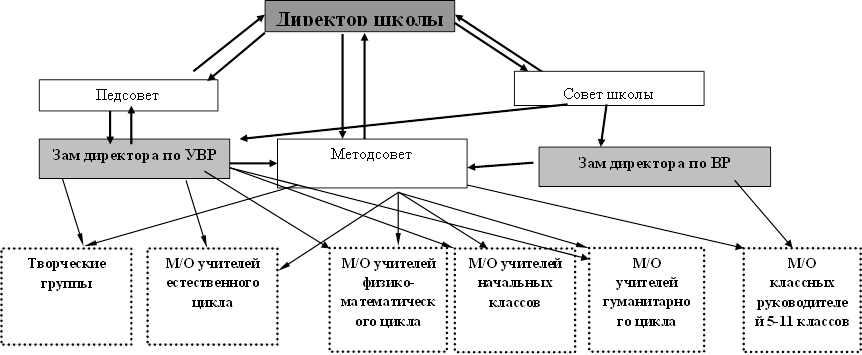 2014-2015 учебный год – 2 год экспериментальной деятельности школы  по теме «Роль модуля курса ОРКСЭ "Основы светской этики" в мотивации  младшего школьника  к осознанному нравственному поведению, формированию его гражданской позиции». Курс ОРКСЭ востребован учителями, учащимися и родительской общественностью. В школе продолжила деятельность  рабочая группа, координирующая апробацию курса. Реализация программы инновационной работы идет в соответствии с графиком, представленным в заявке. Дети 4 класса с интересом и увлечением изучают данный курс. Формы и методы реализации проекта разнообразны. Третий  год в ОУ апробируются ФГОС ООО. Школа является пилотной площадкой муниципального уровня. Спланирована методическая работа  с ориентацией на проблемы введения ФГОС основного общего образования.Ежегодно проводятся  методические семинары, круглые столы  по данной тематике. Методическая работа по вопросам внедрения ФГОС на уровне школы дает определенный результат по повышению  методического уровня педагогического коллектива. Педагогический коллектив активно общается с коллегами района по данному направлению. В течение года на базе ОУ проведено 4 районных семинара  по различным вопросам внедрения ФГОС. Все разработки открытых уроков  размещаются в социальных сетях, на собственных сайтах учителей. Материально-техническая база  ОУ недостаточна для решения всех проблем, поставленных перед методической службой. Учебные кабинеты частично оснащены современным техническим оборудованием. Воспитательный процесс  в школе построен  в соответствии с Программой духовно-нравственного развития и воспитания обучающихся на уровне начального образования и Программами духовно-нравственного развития, воспитания и социализации обучающихся на уровнях основного и среднего образования.В начале учебного года классными руководителями  изучаются индивидуальные особенности детей, их занятость в свободное время, социальное положение и материально-бытовые условия проживания семей. По результатам данных обследований   составляется социальный паспорт семей учащихся. Выявлена и поставлена на учет  1 неблагополучная семья. Классные руководители совместно с Советом профилактики правонарушений вели  воспитательно-профилактическую работу с целью создания условий для реализации права учащихся на получение основного и среднего образования и сохранения контингента учащихся. Особое внимание уделялось детям, оказавшимся в трудной жизненной ситуации. Несмотря на тесное взаимодействие классных руководителей  с родителями учащихся, с заинтересованными службами и ведомствами, в школе в 2014-2015 учебном году  произошло увеличение количества детей «группы риска» в три раза, 10 учащихся состоят на учете в КДН и ЗП. В течение года велся ежедневный мониторинг посещаемости занятий  учащимися с указанием причин отсутствия. Сравнив результаты посещаемости школы учащимися в  этом учебном  году с прошлым годом, следует отметить, что количество пропусков занятий  по болезни, в среднем на 1 учащегося уменьшилось на 2 дня.  Средние показатели пропусков на одного ученика по школе  уменьшилось на   3,5  дня. Исходя из вышеизложенных данных,  следует, что наименьшее количество пропусков занятий в   4 и 5 классах (Талалаева С.В.,  Сыроваткина Ю.В.).         Проблема пропусков занятий учащимися наиболее остро стоит в  6 и 7 классах (кл. рук. Воропаева М.А., Галат О.А.) и, как следствие,  уровень качества знаний в данных коллективах очень низкий. Наибольшее  количество пропусков за учебный год у следующих учащихся: Волкова Андрея (97 дней), Исраеляна Рустама (85 дней),  Виноградовой Елены (61 день), Архипова Александра (59 дней). Классным руководителям 1 – 11 классов  необходимо совершенствовать работу с учащимися, их родителями  в целях предупреждения пропусков занятий учащимися без уважительных причин. В  соответствии с Программой развития воспитательной компоненты в ОУ организация воспитания и социализации учащихся в перспективе достижения общенационального воспитательного идеала осуществлялась по  основным 11 направлениям. Гражданско-патриотическое воспитание направлено на формирование у обучающихся представлений о ценностях культурно-исторического наследия России, уважительного отношения к национальным героям и культурным представлениям российского народа  происходило через использование воспитательного потенциала предметов «История», «Обществознание», «Литература»,  проведение цикла классных часов гражданско-патриотической направленности и участия в различных внеклассных воспитательных мероприятиях. Результаты участия в конкурсах всероссийского, регионального и муниципального уровней:  Патриотическое воспитание учащихся  традиционно занимает в воспитательной системе школы важное место. К сожалению, в прошедшем году команда школы не приняла участие в районной военно-патриотической игре «Орлёнок». Следует активизировать в будущем году  краеведческую работу  школьного музея с целью систематизации материалов по истории школы. Нравственное и духовное воспитание  происходит в процессе формирования у обучающихся ценностных представлений о морали, об основных понятиях этики, о духовных ценностях народов России, об истории развития и взаимодействия национальных культур происходил через использование воспитательного потенциала предметов «Обществознание», «История»,  «Литература», «Музыка», «ИЗО», кружков «Основы православной культуры» и «Светская этика»,  проведение цикла классных часов духовно-нравственной направленности и участия в различных внеклассных воспитательных мероприятиях. Результаты участия в конкурсах всероссийского, регионального и муниципального уровней:  Однако, несмотря на все усилия педагогов, качественного улучшения манер поведения и  культуры речи некоторых наших школьников не произошло. Воспитание духовно-нравственной личности – это трудная и важная задача, педагогическому коллективу необходимо продолжать искать новые пути ее решения.  Воспитание положительного отношения к труду и творчеству происходит в процессе  формирования у обучающихся представлений об уважении к человеку труда, о ценности труда и творчества для личности, общества и государства, а также формирование компетенций, связанных с процессом выбора будущей профессиональной подготовки и деятельности, путем создания условий для развития возможностей обучающихся  получить знания и практический опыт трудовой и творческой деятельности происходил через использование воспитательного потенциала предметов «Технология», «Сельскохозяйственный труд», «Обществознание»,  кружков «Моделирование», «Очумелые ручки», «Клуб юннатов», «В стране рукоделия», «Биссероплетение», работы на пришкольном участке,  проведение цикла классных часов и участия в различных внеклассных воспитательных мероприятиях. Результаты участия в конкурсах регионального и муниципального уровней:  Трудовому воспитанию школьников также способствует работа на пришкольном опытном участке. Волкову А.С.,  заведующей участком,  классным руководителям необходимо вести целенаправленную работу по формированию понимания необходимости прохождения летней практики, воспитания чувства ответственности за состояние закрепленных территорий школьного двора. Интеллектуальное воспитание происходит в процессе  формирования у обучающихся ответственного отношения к образованию как общечеловеческой ценности, выражающейся в интересе обучающихся к знаниям, в стремлении к интеллектуальному овладению материальными и духовными достижениями человечества, к достижению личного успеха в жизни реализовывался через использование воспитательного потенциала предметов, кружков «У шахматной доски», «Клуб Почемучек», «Мой друг-компьютер»,   проведение цикла классных часов и участия в различных внеклассных воспитательных мероприятиях. Результаты участия в конкурсах всероссийского, регионального и муниципального уровней:  Следует отметить, что, несмотря на повышение уровня качества и успеваемости обучающихся, в будущем году необходимо принимать меры, направленные  на развитие мотивации к обучению в различных областях знаний, в частности организовать работу ГПД. Здоровьесберегающее воспитание происходит в процессе формирования у обучающихся культуры здорового образа жизни, ценностных представлений о физическом здоровье,  навыков сохранения собственного здоровья, овладения здоровьесберегающими технологиями, формирование представлений о ценности занятий физической культурой и спортом, реализовывался через использование воспитательного потенциала предметов «Биология»,  «Химия», «Литература», «ФК», «ОБЖ», «Обществознание», проведение цикла классных часов и участия в различных внеклассных воспитательных мероприятиях. Результаты участия в конкурсах муниципального уровня:  В рамках реализации проектов, направленных на формирование культуры здоровья планировалась организация ежедневной утренней зарядки в школе. К сожалению, в прошедшем учебном году данный проект реализовать не удалось, в связи с проблемами подвоза учащихся. Социокультурное и медиакультурное воспитание происходит в процессе формирования у обучающихся представлений о таких понятиях, как "толерантность", "миролюбие", "гражданское согласие", "социальное партнерство", развитие опыта противостояния таким явлениям, как "социальная агрессия", "межнациональная рознь", "экстремизм", "терроризм", "фанатизм", формирование опыта восприятия, производства и трансляции информации, пропагандирующей принципы межкультурного сотрудничества, культурного взаимообогащения, духовной и культурной консолидации общества, и опыта противостояния контркультуре, деструктивной пропаганде в современном информационном пространстве реализовывался через использование воспитательного потенциала предметов «Обществознание», «История», «Литература», проведение цикла классных часов.  На занятиях кружка «Мой друг-компьютер», классных часах проводились беседы по   предупреждению социальной агрессии и противоправной деятельности при использовании сети Интернет. В будущем  учебном году необходимо организовать работу волонтерского отряда.Культуротворческое и эстетическое воспитание происходит в процессе формирования у обучающихся навыков культуроосвоения и культуросозидания,   формирование собственных эстетических предпочтений и освоение существующих эстетических эталонов различных культур был направлен на воспитание у школьников чувства прекрасного, развитие творческого мышления, художественных способностей, формирование эстетических вкусов, идеалов путём использования воспитательного потенциала предметов «Музыка», «ИЗО», «Обществознание», «Информатика»,  «История», «Литература», «Технология», внеурочных занятий кружков «Ансамблевое народное пение», «Затейники»,  «Час общения», «Моделирование»,  «Хореографический», а также проведения цикла классных часов и участия в различных внеклассных воспитательных мероприятиях. Результаты участия в конкурсах муниципального уровня:  В рамках реализации проектов, направленных на формирование культуры, эстетического вкуса необходимо спланировать улучшение состояния  помещений школьного здания и прилегающей территории. Правовое воспитание и культура безопасности происходит в процессе формирования у обучающихся  правовой культуры, представлений об основных правах и обязанностях, о принципах демократии, об уважении к правам человека и свободе личности,  реализовывался через использование воспитательного потенциала предметов «Обществознание», «История», «ОБЖ», «Литература», кружков «Школа пешехода», «Безопасное колесо», «Школа безопасности», «Психогимнастика»,  проведение цикла классных часов и в процессе участия в различных внеклассных воспитательных мероприятиях. Результаты участия в конкурсах регионального и муниципального уровней:  В течение года велась работа по формированию правовой компетентности, нетерпимости к антиобщественным проявлениям, недопущению жестокости и насилия по отношению к личности. Однако, уровень правовой культуры учащихся оставляет желать лучшего.  Воспитание семейных ценностей происходит в процессе формирования у обучающихся  ценностных представлений об институте семьи, о семейных ценностях, традициях, культуре семейной жизни реализовывался через использование воспитательного потенциала предметов «Обществознание», «Литература», ОБЖ  и в процессе  проведения цикла классных часов,  участия в различных внеклассных воспитательных мероприятиях. Учителя начальных классов активно привлекают родителей к участию в общешкольной жизни класса, проведению утренников. На уровне основного и среднего образования классные руководители  уделяют недостаточное внимание  формированию у обучающихся знаний в сфере этики и психологии семейных отношений. В будущем необходимо включить изучение вопросов этики семейной жизни в рамках занятий внеурочной деятельности. Формирование коммуникативной культуры происходит в процессе формирования  у обучающихся дополнительных навыков коммуникации, включая межличностную и межкультурную, реализовывался через использование воспитательного потенциала предметов «Обществознание», «Литература», «Русский язык»,  кружковые занятия «Час общения», а также  в процессе  проведения цикла классных часов, направленных   на развитие речевых способностей обучающихся. В рамках проведения недели русского языка и литературы  происходит дополнительное формирование у обучающихся ценностных представлений о родном языке, его особенностях и месте в мире, а в рамках проведения недели психологии - у обучающихся расширяются знания в области конструктивной коммуникации между ровесниками. В будущем необходимо спланировать проекты, направленные      на развитие школьных средств массовой информации,  на сотрудничество с газетой «Родная сторона». Экологическое воспитание происходит в процессе  формирования  ценностного отношения к природе, к окружающей среде, совершенствования  экологической культуры школьников реализуется через использование воспитательного потенциала предметов «Биология», «География», «Химия», «Обществознание», «ОБЖ», «Технология», кружка «Клуб юннатов», а также  в процессе  проведения цикла классных часов. С целью создания условий для развития опыта многомерного взаимодействия учащихся в процессах, направленных на сохранение окружающей среды, проводились такие внеклассные мероприятия, как День древонасаждения, экологические десанты, акции по сбору и утилизации мусора. В будущем необходимо спланировать проекты, направленные  на участие в социальных проектах, конкурсах экологической направленности.   Участники образовательного процесса участвовали в обсуждении и решении вопросов деятельности школы через органы самоуправления.  К сожалению, не все учащиеся добросовестно относились к учебе, также имели место случаи нарушения Правил поведения обучающихся. Дисциплина в школе поддерживалась на основе уважения человеческого достоинства обучающихся, случаев применения методов психологического и физического насилия по отношению к детям не зафиксировано. Для обеспечения качественной работы школы по  воспитанию школьников  необходимо нормативно-правовое, материально-техническое, финансовое и организационное обеспечение, включая:- создание нормативной  правовой и финансовой основы деятельности образовательного учреждения;- организацию взаимодействия с учреждениями, осуществляющими дополнительные образовательные услуги;- укомплектованность школы специалистами в области художественно-эстетического воспитания;-   техническое оснащение (интерактивное оборудование, музыкальная аппаратура, оформление сцены  актового зала).АНАЛИТИЧЕСКОЕ И ПРОГНОСТИЧЕСКОЕОБОСНОВАНИЕ ПРОГРАММЫИзучая социальные ожидания по отношению к современной школе и нормативно-правовую основу деятельность образовательного учреждения, мы выявили, что основным результатом деятельности Школы должен стать набор ключевых компетентностей в интеллектуальной, гражданско-правовой, коммуникационной, информационной сферах. Ожидания родителей:получение ребенком качественного основного общего и среднего общего образования;качественной подготовки школьников к поступлению в учреждения высшего, среднего и начального профессионального образования;интересного досуга школьников;создание условий для сохранения и укрепления здоровья детей;формирование информационной грамотности и овладение современными информационными технологиями.Ожидания обучающихся:возможность получить качественное образование;наличие комфортных психолого-педагогических и материальных условий для успешной учебной деятельности, общения, самореализации;наличие современной материально-информационной базы для осуществления образовательного процесса.Позиция учителей:улучшения материально-технического обеспечения образовательного процесса;создание в школе комфортных психолого-педагогических и материальных условий для осуществления профессиональной деятельности;создание условий для творческой самореализации.Учитывая стратегию развития образования в стране и изучив социальные ожидания по отношению к школе, мы выявили направления развития школы:оптимизация содержания образования и выбор оптимальных технологий, используемых для образовательного процесса в школе;создание условий, обеспечивающих личностный рост всех субъектов образовательного процесса;создание в школе открытого информационного образовательного пространства;обеспечение социально-психологического сопровождения учащихся.Реализация Программы позволит сформировать целостную открытую систему, способную создать образовательное пространство для развития и саморазвития учащихся. Особенности школы:увеличение количества учащихся;разный уровень образовательной подготовки детей;многонациональный состав обучающихся;контингент учащихся школы является социально разнородным; наличие в школе обучающихся с неродным русским языком.Проблемно-ориентированный анализ состояния школы позволяет показать сильные и слабые стороны деятельности Школы.В основе современной концепции образования находится личность человека, его собственная активность в преобразовании мира и самого себя, социальная ответственность. Проблемно-ориентированный анализ, проведенный в образовательном учреждении, выявил ряд ключевых проблем, которые необходимо решать. Определение ключевых проблем рассматривалось в контексте стратегического планирования как разрыв между реальными и требуемыми, желаемыми результатами школы. Требуемые и желаемые результаты, на которые ориентировалась школа, заложены в Концепции Федеральной целевой программы развития образования на период до 2020 года; в Федеральных государственных образовательных стандартах.Ключевые проблемы:Структура, содержание, программно-методическое, информационное обеспечение, применяемые технологии, формы, методы учебно-воспитательного процесса в соответствии с ФГОС. Разработка и реализация инновационных образовательных программ, рекомендуемых ФГОС. Создание непрерывной, целостной системы комплексного развития и воспитания учащихся (физического развития, сохранения и укрепления здоровья, психического развития, социально-личностного, духовно-нравственного, трудового воспитания и развития). Анализ ресурсного обеспечения выявил определенные противоречия: между уровнем профессиональной подготовки педагогических кадров и требуемой профессиональной компетентностью педагогов для работы в режиме перехода на новые образовательные стандарты ООО, СОО. Результаты инновационной образовательной деятельности во многом зависят от четкой работы всех служб, отвечающих за жизнедеятельность образовательного учреждения.КОНЦЕПЦИЯ ЖЕЛАЕМОГО БУДУЩЕГО          Содержание и направленность Программы развития на 2016-2021 годы определяется:современными тенденциями развития образования; актуальными направлениями реформирования системы образования;направлениями развития школы, связанными с инновационной и экспериментальной деятельностью;  результатами анализа достижений и проблем школы.         Основные идеи и направления Программы развития таковы, что современное управление школой должно базироваться на постоянном совершенствовании профессионализма учителя, развитии его творческой активности.         Обучение в современной школе делает человека конкурентоспособным, предоставляет ему шансы на полноценную социализацию, жизненный успех, готовит его к решению проблем профессионального самоопределения и личностного становления.          Современная школа – это школа эпохи информационных знаний. Эффективное использование информационной среды одно из ведущих требований к современному образованию.         Всем обучающимся предоставляется шанс на успех. В каждом ученике могут быть раскрыты его возможности, способности и склонности. Современная школа ориентируется на воспитание как высшую цель образования, предусматривает достижение и оценку значимых социально-педагогических результатов. Внутришкольное управление базируется на технологиях и методиках мониторинга показателей развития личности, степени ее социализации.         Современная школа это открытая социальным система. Ее открытость, доступность внешним пользователям обеспечивается участием общественности в управлении образованием, способностью образовательного учреждения к систематизации, публичной презентации показателей своей деятельности.     После изучения требований социума к образовательным услугам школы, и данных проблемно-ориентированного анализа, были определены приоритетные направления Программы развития:Развитие форм государственно-общественного управления школой и социального партнерства.Развитие и укрепление кадрового потенциала школы, сохранение и развитие ученического контингента.Создание в рамках школы открытого информационного образовательного пространства.Организация здоровьесберегающей среды и обеспечение социально-психологического сопровождения учащихся.Повышение качества образования в соответствии с современными требованиями к уровню подготовки выпускника.	Миссия школы: создание условий для обеспечения современного качества образования, разностороннего развития обучающихся, формирования ключевых компетентностей, необходимых для продолжения образования, для физического развития, укрепления и сохранения здоровья, для овладения основами мобильности, социальной активности, конкурентоспособности, умением адаптироваться в социуме на основе освоения ФГОС начального, основного, среднего общего образования.   Цель МБОУ Красновской  СОШ - создание оптимальных условий образовательного процесса, обеспечивающих современное качество образования и максимальное сохранение здоровья обучающихся.        Задачи МБОУ Красновской  СОШ:  -   обеспечить новое качество образования посредством объединения и интеграции организационных, методических, научных, кадровых, управленческих усилий, использования всех структур и ресурсов ОУ; оптимальное сочетание базового и дополнительного образования; обеспечить условия поэтапного перехода к ФГОСООО и ФГОС СОО;-  формирование общей культуры личности обучающихся на основе усвоения обязательного минимума содержания общеобразовательных программ, их адаптации к жизни в обществе;- создание условий для формирования здоровой личности: предупредить перегрузки учащихся в учебном процессе; оптимально организовать учебный день и неделю с учетом санитарно-гигиенических норм и возрастных особенностей детей; привлечь учащихся к занятиям в спортивных секциях;-  создание творческой атмосферы путем организации кружков, проведения предметных недель, олимпиад, привлечение школьников к творческим конкурсам вне школы, к научно-исследовательской работе, к организации общественно-полезной деятельности;- обеспечить оптимальную нагрузку учителей; организовать освоение современных образовательных технологий и диагностики качества обучения; стимулировать творчество учителей через публикацию методических разработок и участие в мероприятиях по распространению положительного педагогического опыта;- создание системы воспитательной работы с целью формирования сплоченного коллектива; совершенствовать систему работы классных руководителей; формировать и закрепить традиции школы; усилить воспитательный потенциал уроков.- участие обучающихся, их родителей (законных представителей), педагогических работников и общественности в проектировании и развитии внутришкольной социальной среды.Модель выпускника школыОЖИДАЕМЫЕ РЕЗУЛЬТАТЫПервичный прогноз восприятия инновацийКонтроль исполнения Программы развития образовательного учреждения осуществляет администрация школы.  Консультационную поддержку реализации Программы осуществляет методическая служба отдела образования администрации Тарасовского района, которая обеспечивает методический инструментарий для проведения мероприятий по обучению педагогов, консультации по планированию деятельности.Администрация школы несет ответственность за ход и конечные результаты реализации Программы, рациональное использование выделяемых на её выполнение финансовых средств, определяет формы и методы управления реализацией Программы в целом. Проект 1. Совершенствование МТБ школы для создания единого информационного пространства. Цель: обеспечение участников образовательного процесса необходимой материально-технической базой (МТБ) для использования ИКТ.Задача: Оснащение и поддержка кабинетов.   Ожидаемые результаты: расширение возможностей для дальнейшей информатизации учебного процесса.Проект 2. Использование ИКТ в образовательном процессе школы.Цель: использовать ИКТ для повышения качества обучения и развития творческих способностей детей и познавательного интереса.Задачи:     1.  Повысить информационную культуру педагогов;     2.  Обеспечить возможность использования компьютера учащимися и учителями для осуществления качественного процесса;                                                                                                                                                                                                                                                                                                                                                                                                                                                                                                                                                                                                         Проект 3. Развитие и укрепление кадрового потенциала.Цель: оптимизация системы методического обеспечения образовательного и воспитательного процессов.Задачи: - Обеспечить оптимальные условия для реализации профессионального и творческого потенциала педагогов.- Повышение профессионального методического уровня педагогов, через участие в семинарах, научно-практических конференциях, создание программ исследований.- Совершенствование механизма материального и морального стимулирования педагогического труда формирование имиджа ОУ.Проект 4. Организация здоровьесберегающей образовательной среды.Цель: создание благоприятных условий, обеспечивающих возможность сохранения здоровья, формирование необходимых знаний, умений и навыков.Задачи: Обеспечить оптимальные условия обучения и воспитания для максимального сохранения здоровья участников образовательного процесса   Проект 5. Повышение качества образования.Цель: Формирование новой образовательной культуры (обучение через деятельность, деятельностный подход, проектные технологии, развитие исследовательской культуры).Задачи: Обеспечить новое качество образования, в соответствии с требованиями ФГОС ООО, ФГОС СОО.Обеспечить ресурсное обеспечение процессов развития и саморазвития педагогического коллектива.СОГЛАСОВАНОЗаведующая МУ ОО Администрации Тарасовского района______________Г.А. СкиданУТВЕРЖДАЮДиректор ____________ ВоликовЮ.В.Приказ № 70 от «31 » августа 2015 гПаспорт Программы развития3Концептуальные основы Программы развития	5Анализ деятельности образовательного учреждения 6Аналитическое и прогностическое обоснование Программы24Концепция желаемого будущего состояния школы как системы26Ожидаемые результаты29   2010-20112011-20122012-20132013-20142014-2015Качество   знаний32%28%30%27%33 %Успеваемость85%98%96%97%100%№Название конкурсаУровеньКол-во участников1Всероссийский конкурс детского рисунка «Галерея Великой Победы»всероссийский162Районный конкурс «Тепло твоих рук» в рамках Всероссийской культурно-экологической акции «Покормите птиц»муниципальный11 (1 место –Назаров К.)4 (3 место)3 Всероссийская акция «Дети рисуют подарок маме»всероссийский554Международные дистанционные олимпиады «Классики»международный1025Конкурс «Русский медвежонок-языкознание для всех»всероссийский7, 1 победитель (Ищенко Д.)14, 3 победителя46Международные дистанционные олимпиады «Олимпусик»международный141457 Международные дистанционные олимпиады «Лисенок»международный7838Конкурс детско-юношеского творчества по пожарной безопасностимуниципальный11(1 место- Сильнов Д.)1 (3 место – Сидорчук М.)9Конкурс «Эрудит»муниципальный410«Зеленая математика»всероссийский7411Конкурс «Как у нас на Тихом Дону»муниципальныйколлектив12Полиатлон-мониторинг «Политоринг-2015»всероссийский616161913Конкурс рисунков «Зимние фантазии»муниципальный1 (1 место)43 (3 место)14Конкурс рисунков «Мы рисуем мир»муниципальный115Конкурс рисунков «Красота Божьего мира»муниципальный11(3 место – Сидорчук М.)16Конкурс рисунков «Защитникам Отечества посвящается»муниципальный1 (3 место – Сидорчук М.))1817Блиц-олимпиада «Вопросита»всероссийский1 (3 место – Бесполудин Н.)18Конкурс «Герб школы»всероссийский219Фестиваль детского творчества, посвящённый Дню славянской письменности «И нравы, и язык, и старина святая»муниципальный92009-2010 уч.год2010-2011 уч.год2011-2012 уч.год2012-2013 уч.год2013-2014 уч.год2014-2015 уч.годКоличество призеров муниципального этапаИз 12 участников7 победителейИз 11 участников4 победителяИз 16 участников7 победителейИз 25 участников9 победителейИз 24 участников7 победителейИз 12 участников4 победителяКоличество участников и призеров регионального этапа3 участника1 участника4     участника8    участников, 1 призер3 участника-№Название олимпиады ФИО участниковПредметРезультат(предмет)1Олимпиада по граждановедческим дисциплинам и избирательному правуДодонова С., Калинкина В.обществознание2 диплома победителей муниципального уровня, дипломы участников регионального уровня2«Центр поддержки талантливой молодежи» III Всероссийские предметные олимпиады28 учащихся 6-11 классовМатематика, обществознание, история, география, биология, английский языкСертификаты участия3Конкурс «Русский медвежонок-языкознание для всех»47 учащихся 2-11 классовРусский язык4 грамоты, 2 диплома Сертификаты участия4Всероссийский конкурс  «Дети Маслоу»8 уч.ОбществознаниеСертификаты участия5Вероссийский конкурс «Кот Знаюн», 11 уч.Обществознание1 диплом, сертификаты участия6Конкурс «British Bulldog»20 уч.Английский язык1 диплом, сертификаты участия7Конкурс сочинений «День победы, как он был от нас далек»1 уч.Русский языкДва 1 места, одно 2 место8Муниципальный конкурс чтецов «Живая классика»1 уч.ЛитератураСертификаты участия9Международный конкурс «Гелиантус-естествознание для старшклассников»»1 уч.естествознаниеСертификат участия10Конкурс «Олимпус»8 уч.Русский языкСертификаты участия11Конкурс исследовательских работ «Отечество-2015»1 уч.История1 диплом победителя муниц. уровня, диплом участника рег.уровня12Конкурс исследовательских работ «Человек в истории. Россия 20 век»1 уч.История1 диплом победителя муниципального уровняТема работыГодКлассФИО ученикаРуководительГидролиз как способ познания живой материи.201010Ковалев ВадимСыроваткина Ю.В.Мир кристаллов.201011Мелкумян ЮрийСыроваткина Ю.В.Способы защиты металлов и сплавов от различных видов коррозий.201111Ковалев ВадимСыроваткина Ю.В.Экскурсионный проект, посвященный 200-летию Победы России в Отечественной войне 1812 года.201210Апалькова НаталияГришкова Л.В.Гидролиз крахмала как физиологический показатель обмена веществ.201310-11Сыроваткина Наталия, Сериков Евгений, Аганян ГоарСыроваткина Ю.В.Гидролиз крахмала как физиологический показатель обмена веществ (доработанный вариант).201411Сыроваткина НаталияСыроваткина Ю.В.Конкурс исследовательских работ «Отечество-2015»2015.11Бадаева АринаАношина Л.И.Конкурс исследовательских работ «Человек в истории. Россия 20 век»20159Литвинова ЮлияАношина Л.И.КлассКачество знанийКачество знанийУспеваемостьУспеваемостьКласс2013-2014уч г.2014-2015 уч г.2013-2014уч г.2014-2015 уч г.2-52%-100%333%44%87%100%439%53%100%100%533%35%100%100%68%7%100%100%729%13%100%100%824%25 %95%100%920 %20%100%100%1028%30%100%100%1122%33%92%100%Параметры  статистики2010-20112011-20122012-20132013-20142014-2015ОбучалосьВ начальной школеОсновнойСредней6810524609327647828728120808119Не получили аттестатоб основном образов.о среднем образов.--1-1-----3.Оставлены на повторный курс обучения3.1. в нач. школе3.2. в основной3.3. в средней37-21-21-01-00-4.Окончили школу с аттестатом особого образца-----5. С медалью---1-6. Кол-во призёров  муниципального этапа всероссийской олимпиады школьников47974Годы20152015201520152014201420142014201320132013201320122012201220122011201120112011ПредметышколарайонРОРФшколарайонРОРФшколарайонРОРФшколарайонРОРФшколарайонРОРФРусский язык706864,465,966,661,361,8626863,664,663,962,860,661.361,163,46359,960Математика (профильный)544746,845,453,842,543,6394442,64949,644,640,242.844,65246.84747.5Математика (базовый)4,944,054----------------Обществознание555353,853,353,151,751,85360,551,859.260,154,650,250.155,256,655,65557Физика405049,351,2404142,6455349,250,854,651,543,245,346,72643,817,951,5Химия7860,558,956,36550,158,35569,556,169,368,66552,756,357,37150,657,257,7Биология6050,854,453,259,652,354,25467,658,857,559,162,550,351,8547758,55154.2История-43,447,446,7-6145,345504255,355,9-40,849,951,136,547.150,351,2Информатика-3648,353,65754,352,35753,55358,463,4-51,355,460,3-47,254,759,7География-5253534247,15453-5555,157,65648,454,455,25049.752,454,4ОУРезультаты ОГЭРезультаты ОГЭРезультаты ОГЭРезультаты ОГЭРезультаты ОГЭРезультаты ОГЭРезультаты ОГЭРезультаты ОГЭРезультаты  после  пересдачиРезультаты  после  пересдачиРезультаты  после  пересдачиРезультаты  после  пересдачиРезультаты  после  пересдачиРезультаты  после  пересдачиРезультаты  после  пересдачиРезультаты  после  пересдачиРезультаты  после  пересдачиОУКолич.участн.«5»«4»«3».«2»У%К%Ср.балл«5»«4»«3»«2»У%К%Ср. балл.ГВЭГВЭОУКолич.участн.«5»«4»«3».«2»У%К%Ср.балл«5»«4»«3»«2»У%К%Ср. балл.Участ.Оц.Красновская СОШ (математика)14037471,421,42,90311010021,43,213По району2532989756076,346,63,3429991141195,650,53,643,25Красновская СОШ (русский язык)14185010064,23,7185010064,23,713По району2536784812191,660,33,87082901195,6603,843,8Красновская СОШ (история)1001010003---------По району20110100503,5---------№Название мероприятияУровеньУчастникиРезультатРезультат11Всероссийский конкурс исследовательских работ «Отечество-2015»Муниципальныйрегиональный 1 уч-ся 11 класса 1 уч-ся 11 классаПобедитель (1 место), участник22Конкурс исследовательских работ «Человек в истории. Россия 20 век»Муниципальный 1 уч-ся 9 класса 1 уч-ся 9 классаПобедитель(3 место)33Конкурс сочинений «День победы, как он был от нас далек»Муниципальный 3 уч-ся 9,10 класса 3 уч-ся 9,10 классаПобедители(1,1,2 места)44Конкурс рисунков «Защитникам Отечества посвящается»муниципальный23 уч-ся 1,2,4 классов23 уч-ся 1,2,4 классов 4 призёра, участники 55Конкурс сочинений «Если бы я был Губернатором…»Муниципальный региональный2 уч-ся 9,10 классов2 уч-ся 9,10 классовпобедители, участники16Смотр-конкурс на лучшую организацию работы по военно-патриотическому воспитанию учащихся в ОУмуниципальный3 место3 место17Смотр-конкурс школьных музеев.муниципальный5 место5 место№Название мероприятияУровеньУчастникиРезультатРезультат11Конкурс рисунков «Красота Божьего мира»муниципальный5 уч-ся 2,4 классов5 уч-ся 2,4 классов3 место, участие22Фестиваль детского творчества, посвящённый Дню славянской письменности «И нравы, и язык, и старина святая»муниципальный16 уч-ся 4 и 7 классов16 уч-ся 4 и 7 классовдипломанты33Конкурс МТРК «Мир» «Дети рисуют подарок маме».всероссийский10 уч-ся 2-4 кл.10 уч-ся 2-4 кл.Дипломы участника34Благотворительная акция «Под крылом добра»  в поддержку детей-инвалидов и детей Украины «Мы рядом, мы вместе!»муниципальный1-8 классы1-8 классы1 победитель,участники№Название мероприятияУровеньУчастникиРезультат11Фестиваль-конкурс  детско-юношеского творчества по пожарной безопасности.региональный5 уч-ся 1,3,4 классапобедители 1,3 место, участник12Конкурс «Тепло твоих рук» в рамках Всероссийской культурно-экологической акции «Покормите птиц» (кормушки)муниципальный4 уч-ся 2-4 кл. Два 3 места, участники23Конкурс «Тепло твоих рук» в рамках Всероссийской культурно-экологической акции «Покормите птиц» (скворечники)муниципальный3 уч-ся 2-3 класса3место участники№Название мероприятияУровеньУчастникиРезультат21Участие во Всероссийской олимпиаде школьников, интеллектуальных конкурсах.школьный муниципальный региональный2-11 класспризёры, сертификаты участников32Игра «Брей-ринг».муниципальный9-10 классы3 место №Название мероприятияУровеньУчастники, результат11Первенство района  «Осенний кросс»муниципальный5 место22Районная легкоатлетическая эстафета, посвященная Дню Победымуниципальный4 место33Первенство района  по баскетболумуниципальный2 место14«Президентские состязания» муниципальныйДипломы 1, 2, 3 степени15Организация медицинского осмотра, диспансеризации учащихся.муниципальный2-11 классы№Название мероприятияУровеньУчастники, результат41Районный фестиваль-конкурс детского и юношеского творчества « Калейдоскоп»муниципальныйдиплом 1 степени22Конкурс рисунков «Зимние фантазии»муниципальный12 участников, 2 победителя№Название мероприятияУровеньУчастники, результат11Конкурс детско-юношеского творчества по пожарной безопасностимуниципальный1 место, 3 место22Олимпиада по  граждановедческим дисциплинам и избирательному праву.муниципальный региональный8,10 классы, 2 победителя, 2 участника43Эстафета по пожарно-прикладному спорту (боевое развертывание) муниципальный4 местоПоказатель развития школыСильная сторонаСильная сторонаСильная сторонаСлабая сторонаСистема управления ОУКвалифицированное управление Привлечение родителей и общественности к управлению ОУ (Совет школы)Квалифицированное управление Привлечение родителей и общественности к управлению ОУ (Совет школы)Квалифицированное управление Привлечение родителей и общественности к управлению ОУ (Совет школы)Недостаточно эффективное ученическое самоуправлениеИнновационный потенциалХороший потенциал поисковой и творческой активности педагогов. Сформирован интерес к повышению квалификации. Хороший потенциал поисковой и творческой активности педагогов. Сформирован интерес к повышению квалификации. Хороший потенциал поисковой и творческой активности педагогов. Сформирован интерес к повышению квалификации. Частичная включенность педагогов в инновационные процессы.Участие школы в проектах и конкурсах различного уровня Победы образовательного учреждения в различных конкурсах и проектахПобеды образовательного учреждения в различных конкурсах и проектахПобеды образовательного учреждения в различных конкурсах и проектахСлабая мотивация педагогов для участия в профессиональных конкурсах.Кадровое обеспечение Постоянство педагогического состава. Высокий квалификационный уровень учителей. Разработана система повышения квалификации. Постоянство педагогического состава. Высокий квалификационный уровень учителей. Разработана система повышения квалификации. Постоянство педагогического состава. Высокий квалификационный уровень учителей. Разработана система повышения квалификации. Увеличение среднего возраста педагогов.Качество образованияПоложительная динамика качества обучения.  Сложившаяся система работы с одаренными детьми.Положительная динамика качества обучения.  Сложившаяся система работы с одаренными детьми.Положительная динамика качества обучения.  Сложившаяся система работы с одаренными детьми.Низкая мотивация обучающихся к обучению.Воспитательная системаВоспитательная системаВоспитательная системаВоспитательная системаВоспитательная системаВоспитательное пространство школыВоспитательное пространство школыСоздана система воспитательной работы.Осуществляется социально-психологическая поддержка участников образовательного процесса. Недостаточная включенность родителей в образовательный процесс.Недостаточный интерес родителей к информационной открытости школы.Недостаточная включенность родителей в образовательный процесс.Недостаточный интерес родителей к информационной открытости школы.Сохранение здоровья обучающихсяСохранение здоровья обучающихсяРазработана программа формирования здорового и безопасного образа жизни. Эффективно ведется работа спортивных секций.Снижение показателей здоровья обучающихся.Неблагополучная ситуация в социуме относительно вредных привычек.Снижение показателей здоровья обучающихся.Неблагополучная ситуация в социуме относительно вредных привычек.Материально-техническое обеспечениеМатериально-техническое обеспечениеМатериально-техническое обеспечениеМатериально-техническое обеспечениеМатериально-техническое обеспечениеФинансово-хозяйственная деятельностьФинансово-хозяйственная деятельностьВзаимодействие с муниципальным образованием.Недостаточное использование всех ресурсов для привлечения дополнительного финансирования.Недостаточное использование всех ресурсов для привлечения дополнительного финансирования.Материально-техническая база ОУ и условия образовательного процессаМатериально-техническая база ОУ и условия образовательного процессаНаличие предметных кабинетов, компьютерной техники.Требуется капитальный ремонт ОО. Необходимо современное оснащение кабинетов.Требуется капитальный ремонт ОО. Необходимо современное оснащение кабинетов.Социальное взаимодействие с социальными партнерамиСоциальное взаимодействие с социальными партнерамиОткрытость школы для социального партнерства.Недостаточное внимание к информированию о деятельности школы среди социальных партнеров.Недостаточное внимание к информированию о деятельности школы среди социальных партнеров.Информационное пространствоИнформационное пространствоФормируется открытое информационное пространство школы.Информационная система школы требует профессиональной поддержки.Информационная система школы требует профессиональной поддержки.Выпускник начальной школыВыпускник начальной школыВыпускник начальной школыОбладает готовностью и способностью к саморазвитию;сформирована мотивация к обучению и познанию, ценностно-смысловые установки; сформированы основы гражданской идентичности. Освоил универсальные учебные действия (познавательные, регулятивные и коммуникативные), обеспечивающие овладение ключевыми компетенциями, составляющими основу умения учиться, и межпредметными понятиями.Освоил в ходе изучения учебного предмета опыт деятельности по получению нового знания, его преобразованию и применению, систему основополагающих элементов научного знания, лежащих в основе современной научной картины мира.Выпускник основной школыВыпускник основной школыВыпускник основной школыГотов и способен к саморазвитию и личностному самоопределению;мотивирован к обучению и целенаправленной познавательной деятельности;системы значимых социальных и межличностных отношений, ценностно-смысловых установок, отражающих личностные и гражданские позиции, социальные компетенции, правосознание; способен ставить цели и строить жизненные планы; способен к осознанию российской идентичности в поликультурном социуме.Освоил межпредметные понятия и универсальные учебные действия;способен их использовать в учебной, познавательной и социальной практике; имеет навыки самостоятельного планирования и осуществления учебной деятельности и организации учебного сотрудничества с педагогами и сверстниками;способен к построению индивидуальной образовательной траектории.Приобрел умения специфические для данной предметной области, освоил виды деятельности по получению нового знания в рамках учебного предмета, его преобразованию и применению в учебных, учебно-проектных и социально-проектных ситуациях, сформирован научный тип мышления, научных представлений о ключевых теориях, типах и видах отношений, владеет научной терминологией, ключевыми понятиями, методами и приемами.Выпускник средней школыВыпускник средней школыВыпускник средней школыСпособен к саморазвитию и личностному самоопределению; мотивирован к обучению и целенаправленной познавательной деятельности, системы значимых социальных и межличностных отношений, ценностно-смысловых установок, отражающих личностные и гражданские позиции в деятельности, правосознание;способен ставить цели и строить жизненные планы; способен к осознанию российской идентичности в поликультурном социуме.Способен использовать приобретенные знания в учебной, познавательной и социальной практике, проявляет самостоятельность в планировании и осуществлении учебной деятельности и организации учебного сотрудничества с педагогами и сверстниками;способен к построению индивидуальной образовательной траектории; владеет навыками учебно-исследовательской, проектной и социальной деятельности.Освоил в ходе изучения учебного предмета умения, специфические для данной предметной области, виды деятельности по получению нового знания в рамках учебного предмета, его преобразованию и применению в учебных, учебно-проектных и социально-проектных ситуациях; сформированы навыки научного типа мышления, научных представлений о ключевых теориях, типах и видах отношений;владеет научной терминологией, ключевыми понятиями, методами; освоил систематические знания и способы действий, присущих данному учебному предмету; решает задачи освоения основ базовых наук.Прогнозируемые рискиСпособы предупреждения Возрастание общей нагрузки на участников образовательного процесса.Своевременное информирование о планах и мероприятиях с целью рационального распределения нагрузки.Низкий уровень мотивации учащихся.Создание ситуации успешности для школьников, участвующих в научно-исследовательской работе, использование различных видов стимулирования деятельности. Широкая популяризация достигнутых позитивных результатов и общественная оценка труда.Значительные затраты времени. Четкое планирование, организация, достижение оптимального уровня эмоционально-физических затрат.Возникновение трудностей у учителей, внедряющих новые образовательные технологии в практику своей работы.Проведение учебных семинаров, практикумов, консультаций, по вопросам модернизации образовательного процесса в школе.Недостаточное использование творческого потенциала педагогов в работе вследствие ее многоплановости и трудоемкости.Использование различных видов стимулирования участия педагогов в инновационной деятельности.Обязательная популяризация достигнутых позитивных результатов.Отсутствие у коллектива четких представлений о ходе реализации инноваций.Открытый характер проходящих инновационных проектов (публикации, общественная экспертиза, творческие семинары, публичный отчет)МероприятияПриобрести и установить мультимедийные проекторы в кабинетах. Подключить все компьютеры к локальной сети.№МероприятияСроки Ожидаемый результат или форма представления планируемых результатов1.Создание локальных документов по организации взаимодействия, функций и обязанностей всех участников образовательного процесса при использовании ИКТ.2016-2017Создание локальных документов2.Повышение квалификации   педагогических работников через обучение на курсах, консультирование.В течение всего периодаПовышении качества образования3.Приобщение учителей и учащихся к проектной  деятельности.В течение всего периодаФормирование ИКТ компетенций 4.Регулярное обновление школьного сайта.В течение всего периодаФункционирование сайта5. Использование      информационные      и  демонстрационные программы.В течение всего периодаРасширение    возможность    использования    мультимедийного сопровождения образовательного процесса.6.Участие в дистанционных курсах и олимпиадах.В течение всего периодаФормирование ИКТ компетенций7.Использование ИКТ для осуществления воспитательной работы в школеВ течение всего периодаУчастие в школьных, муниципальных региональных проектах.20162016/20172017/20182018/20192019/2021Обновление пакета нормативных документов, регламентирующих работу учрежденияПополнение внутришкольной методической копилки предметных МО. Публикация методических материалов.Пополнение внутришкольной методической копилки предметных МО. Публикация методических материалов.Широкое привлечение членов педагогического коллектива к инновационным процессам.Анализ достигнутых результатов по направлению «Развитие и укрепление кадрового потенциала»Перспективное планирование.20162016/20172017/20182018/20192019/2021Развитие, оснащение и совершенствование служб сопровождения (психологической, школьной столовой, службы обеспечения условий безопасности)Развитие, оснащение и совершенствование служб сопровождения (психологической, школьной столовой, службы обеспечения условий безопасности)Развитие, оснащение и совершенствование служб сопровождения (психологической, школьной столовой, службы обеспечения условий безопасности)Развитие, оснащение и совершенствование служб сопровождения (психологической, школьной столовой, службы обеспечения условий безопасности)Развитие, оснащение и совершенствование служб сопровождения (психологической, школьной столовой, службы обеспечения условий безопасности)Обновление пакета нормативных документов, регламентирующих работу учреждения.Реализация Проекта Здоровьесберегающая деятельностьСоздание системы информированности родителей о результатах анализа состояния здоровья учащихся.Организация диссеминации положительного опыта образовательного учреждения в направлении создания здоровьесберегающих условий обучения. Анализ достигнутых результатов по направлению «Организация здоровьесберегающей образовательной среды»20162016/20172017/20182018/20192019/2021Обновление пакета нормативных документов, регламентирующих работу учреждения.Совершенствование механизма управления качеством образования.Создание системы профилактики неуспеваемости школьников в условиях перехода на ФГОС Разработка методических материалов в проекте «Повышение качества образования»Анализ достигнутых результатов проекта «Повышение качества образования»